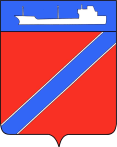 Совет Туапсинского городского поселения Туапсинского районаР Е Ш Е Н И Еот 29 ноября 2019 года                                                                 № 27.11город ТуапсеО согласовании администрации Туапсинского городского поселения Туапсинского района передачи в безвозмездное временное пользование Союзу «Туапсинская торгово-промышленная палата» недвижимого имущества, находящегося в муниципальной собственности Туапсинского городского поселения В соответствии с Федеральными законами от 06 октября 2003 года             № 131-ФЗ «Об общих принципах организации местного самоуправления в Российской Федерации» и от 26 июля 2006 года № 135-ФЗ «О защите конкуренции», решением Совета Туапсинского городского поселения Туапсинского района от 03 сентября 2014 года № 28.4 «Об утверждении Положения о порядке управления и распоряжения объектами муниципальной собственности Туапсинского городского поселения Туапсинского района», Уставом Туапсинского городского поселения Туапсинского района, на основании обращения председателя Союза «Туапсинская торгово-промышленная палата» Ю.Н. Гетта, Совет Туапсинского городского поселения Туапсинского района РЕШИЛ:1. Согласовать администрации Туапсинского городского поселения Туапсинского района передачу в безвозмездное временное пользование сроком на пять лет Союзу «Туапсинская торгово-промышленная палата» нежилых помещений общей площадью 198 кв.м., находящихся в муниципальной собственности Туапсинского городского поселения, расположенных в нежилом здании общей площадью 1745,2 кв.м. по адресу: Краснодарский край, г. Туапсе, ул. Комсомольская, д.3, для осуществления деятельности Союза «Туапсинская торгово-промышленная палата, в том числе:- нежилое помещение с кадастровым номером 23:51:0102006:4502, общей площадью 29,2 кв.м.  (комнаты №№29,30, расположенные на третьем этаже);- нежилое помещение с кадастровым номером 23:51:0102006:4498, общей площадью 20,1 кв.м. (комната №56, расположенная на четвертом этаже); - часть нежилого помещения с кадастровым номером 23:51:0102006:4499, общей  площадью 99,8 кв.м. (комнаты №№ 59-67, расположенные на пятом этаже);- нежилое помещение с кадастровым номером 23:51:0102006:4497, общей  площадью 48,9 кв.м. (комнаты №№ 78-82, расположенные на пятом этаже).2. Контроль за выполнением настоящего решения возложить на комиссию по вопросам социально-экономического развития, имущественным и финансово-бюджетным отношениям, налогообложению, развитию малого и среднего предпринимательства.3. Настоящее решение вступает в силу со дня его принятия.Председатель СоветаТуапсинского городского поселенияТуапсинского района	    	                                                       В.В. СтародубцевИсполняющий обязанности главыТуапсинского городского поселенияТуапсинского района  			                                             М.В. Кривопалов